PortugalPortugalPortugalPortugalOctober 2028October 2028October 2028October 2028SundayMondayTuesdayWednesdayThursdayFridaySaturday1234567Implantação da República8910111213141516171819202122232425262728293031NOTES: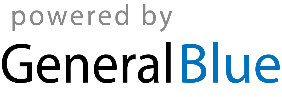 